10 X 10 CampaignJoin us by asking ten people to turnout ten people to turnout ten people who turn out ten peopleat the polls on November 6th.80,000 people who did not vote shaped the last election. 
Will your vote make a difference this election?This is what can be done now!Make sure you are registered to vote.Secure your vote by voting early.Make sure your grandchildren, nieces and nephews are registered.Invite them to join you in early voting.Make 50 copies of this flyer and hand it to the next 50 people you see.Ask people what they think is the most important issue in this election.Questions about voting in your state?http://www.justelders.org/10x10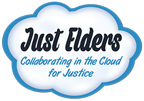 Provided by as a service to individuals, and organizations to invite others to vote their values in our coming election on November 6th.  #justelders